ALLA CAMERA DI COMMERCIO IRPINIA SANNIOMODULO EDA ALLEGARE ALLA PRESENTAZIONE  DELLA DOMANDA NEL CASO DI SERVIZI DI CONSULENZA FORNITI DA ULTERIORI FORNITORI(da compilarsi in ogni sua parte, pena l’inammissibilità, a cura del titolare/legale rappresentante del fornitore di servizi dell’impresa richiedente)DICHIARAZIONE SOSTITUTIVA DI CERTIFICAZIONE E DI ATTO DI  NOTORIETÀ(art.19, art.46 e art.47 D.P.R. 28.12.2000 n.445)BANDO VOUCHER DIGITALI PER LA TRANSIZIONE ENERGETICA - ANNO 2023Il/la sottoscritto/a ____________________________nato/a______________________________________(___) il___/___/______residente a _____________________ in via ___________________________________n. ____ Telefono___________________________Fax _________________Cellulare_____________________________Codice Fiscale(N.B. Compilare i campi d’interesse)in qualità di Titolare/ Legale Rappresentante dell’impresa ___________________________________________________________________________________________avente sede legale in ____________________________ via__________________________________ n. _______avente sede operativa in _________________________ via__________________________________ n. _______esercente l’attività di __________________________________________________________________________Cod. Fisc. _______________________________  Partita IVA n.   _______________________________________Settore di Attività_____________________________________________________________________________PEC (comunicata al Registro Impresa) ____________________________________________________________Sito web____________________________________________________________________________________Email ____________________________________________________________________________________in qualità di Libero Professionista avente sede operativa in _________________________ via__________________________________ n. _______esercente l’attività di __________________________________________________________________________Cod. Fisc. _______________________________  Partita IVA n.   _______________________________________Iscrizione Albo/Ordine /Elenchi ______________________________ al n. _____________ del ______________PEC _______________________________________________________________________________________Email ______________________________________________________________________________________Eventuali certificazioni ________________________________________________________________________in relazione al Bando Voucher Digitali per la Transizione Energetica - Anno 2023 (di seguito il “Bando”), consapevole che le dichiarazioni mendaci, le falsità negli atti e l’uso di atti falsi sono puniti ai sensi del codice penale e delle leggi vigenti in materia (art. 76 D.P.R. n. 445/2000) e che la falsa dichiarazione comporta la decadenza dai benefici del bando di concorso (art. 75 D.P.R. n. 445/2000),DICHIARAdi aver realizzato nell’ultimo triennio almeno tre attività per servizi di consulenza a favore di clienti diversi o di aver maturato un’esperienza continuativa di almeno tre anni nell’ambito degli interventi previsti dal Bando, in corrispondenza al servizio di cui al progetto presentato;ALLEGA Curriculum aziendale e/o portfolio (per le imprese)Curriculum Vitae (per i liberi professionisti)(elenco dei servizi di consulenza erogati nell’ultimo triennio nell’ambito delle tecnologie indicate nella parte generale del Bando, in corrispondenza al servizio di cui al progetto presentato.Data                                                    								 IL DICHIARANTE											           Firmato digitalmenteSi informa che i dati contenuti nel presente modello saranno utilizzati esclusivamente ai fini della gestione del procedimento in questione, ai sensi della vigente normativa sulla Privacy: vedi art. 17 del Bando.CommittenteRagione socialeTecnologia /
InterventoDescrizione servizio di Consulenza erogataPeriodo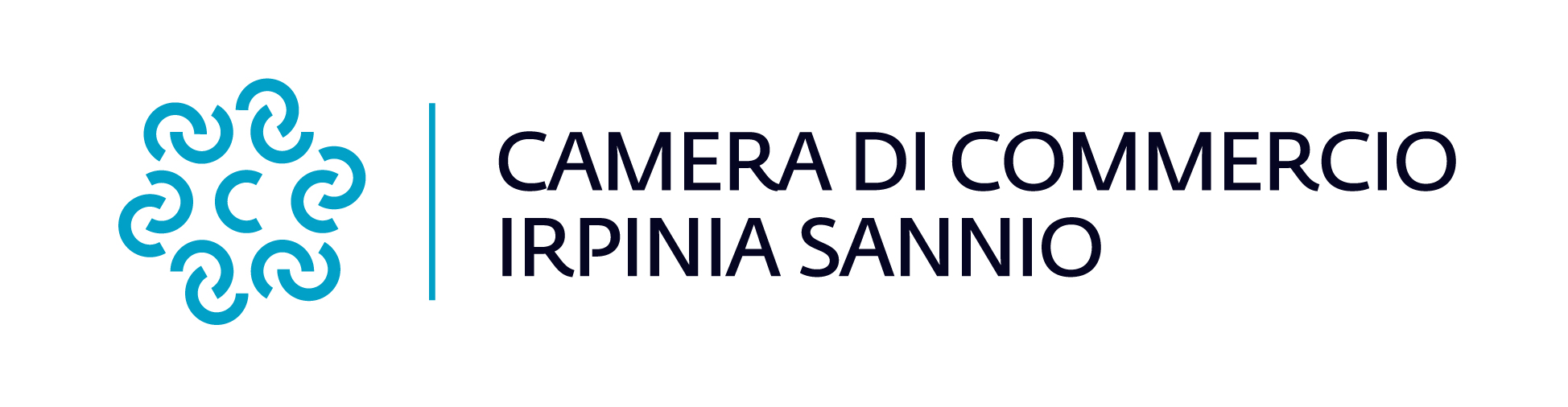 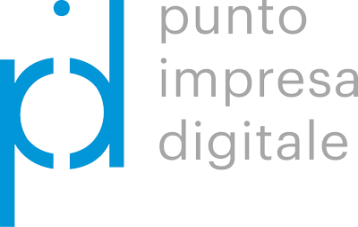 